ELECTIONS DES REPRESENTANTS D’ASSOCIATIONS SPORTIVES – 2023/2024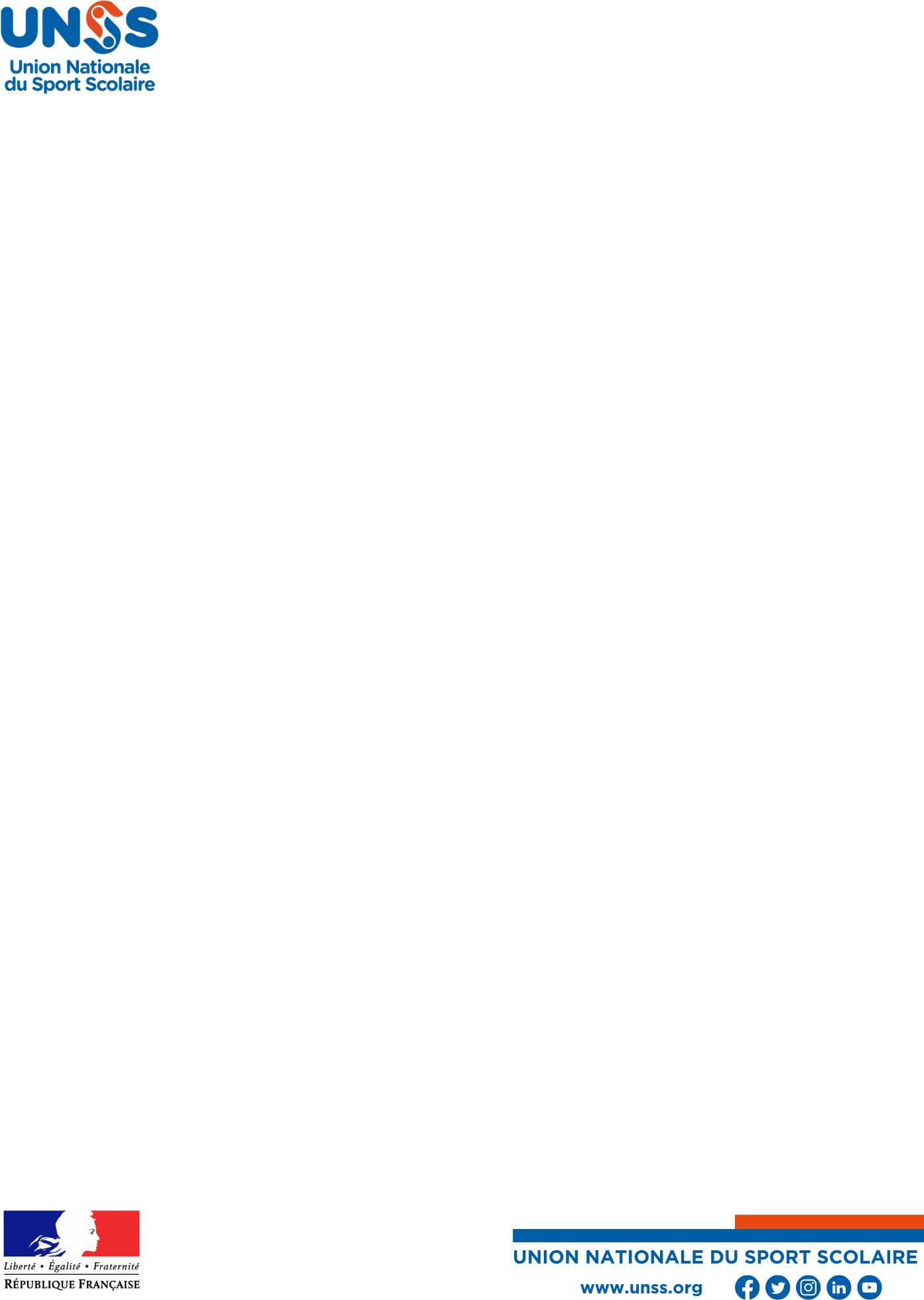 Veuillez écrire dans la case ci-dessous2 le nom de la liste pour laquelle vous votez :1 Ce bulletin vaut également pour l’élection des représentants d’AS au conseil régional dans les académies monodépartementales ayant fait le choix de constituer une seule instance tenant lieu simultanément de CDUNSS et de CRUNSS.2 Les bulletins annotés (comportant toute autre mention que le nom d’une liste de candidatures validée), raturés, déchirés, multiples ou sans enveloppe seront considérés comme des votes nuls, de même que tout vote réalisé sur tout autre support que le présent document.